i 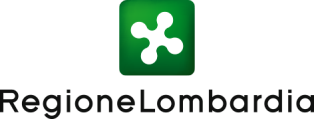 INFORMATIVA RELATIVA AL TRATTAMENTO DEI DATI PERSONALI PER IL SERVIZIO A SUPPORTO ALL’INCLUSIONE SCOLASTICA DEGLI STUDENTI CON DISABILITÀ SENSORIALE Prima che Lei ci fornisca i dati personali che La riguardano, in armonia con quanto previsto dal Regolamento Europeo sulla protezione dei dati personali 2016/679, dal D.lgs. 30 giugno 2003, n. 196 e dal D.lgs. 10 agosto 2018, n. 101, il cui obiettivo è quello di proteggere i diritti e le libertà fondamentali delle persone fisiche, in particolare il diritto alla protezione dei dati personali, è necessario che Lei prenda visione di una serie di informazioni che La possono aiutare a comprendere le motivazioni per le quali verranno trattati i Suoi dati personali, spiegandoLe quali sono i Suoi diritti e come li potrà esercitare. Successivamente, se tutto Le sarà chiaro, potrà liberamente decidere se prestare il Suo consenso affinché i Suoi dati personali possano essere trattati, sapendo fin d’ora che tale consenso potrà essere da Lei revocato in qualsiasi momento.Finalità del trattamento dei dati personaliI Suoi dati personali (dati anagrafici, certificazioni sanitarie inerenti la disabilità) sono trattati al fine di poter garantire l’attivazione dei servizi di supporto all’inclusione scolastica richiesti dalle famiglie o dagli studenti con disabilità sensoriale ai sensi della Legge regionale n.19/2007 “Norme sul sistema educativo di istruzione e formazione della Regione Lombardia” nonché della DGR n.6832/2017 e successive modifiche e integrazioni.Modalità del trattamento dei datiIl trattamento è effettuato con l’ausilio di mezzi elettronici o comunque automatizzati e trasmessi attraverso reti telematiche. I medesimi dati sono trattati con modalità cartacea. La compilazione della domanda dello studente, corredata della documentazione necessaria all’istruttoria della domanda, presentate in formato cartaceo presso il Comune di residenza, verranno caricate sul sistema informativo SiaGe dal Comune interessato. I dati caricati sul sistema verranno trattati in formato elettronico e informatizzato.Il Titolare adotta misure tecniche e organizzative adeguate a garantire un livello di sicurezza idoneo rispetto alla tipologia di dati trattati.Titolare del TrattamentoIl titolare del trattamento dei Suoi dati è Regione Lombardia, con sede in P.zza Città di Lombardia 1 – 20124 Milano.Responsabile della Protezione dei dati (RPD)Il Responsabile della Protezione dei dati (RPD) è contattabile al seguente indirizzo mail: rpd@regione.lombardia.it.Facoltatività e obbligatorietà del consensoLa informiamo che, in mancanza del Suo consenso, non sarà possibile procedere al trattamento dei dati personali dell’interessato e quindi non sarà possibile procedere all’attivazione dei servizi di supporto all’inclusione scolastica richiesti Comunicazione e diffusione dei dati personaliI Suoi dati vengono comunicati ai seguenti soggetti terzi:LISPA, per l’applicativo SiAge. Responsabile esterno del trattamento dei dati è LISPA per l’attività di controllo e manutenzione del sistema informativo SiAge.Comuni di residenza degli alunni/studenti, responsabili per l’attività di raccolta e trasmissione alle ATS, mediante sistema informativo SiAge, delle domande corredate dalla documentazione necessaria per l’attivazione dei servizi di supporto all’inclusione scolastica;Agenzie di Tutela della Salute (ATS), responsabili per l’individuazione e segnalazione all’interessato degli enti qualificati all’erogazione dei servizi di inclusione scolastica per studenti con disabilità sensoriali, per l’autorizzazione alla presa in carico degli alunni/studenti con disabilità da parte degli enti erogatori e per la validazione dei piani individuali formulati dagli stessi enti erogatori degli interventi, per il monitoraggio dei servizi erogati e l’assegnazione dei contributi.Gli enti erogatori, responsabili per la presa in carico degli alunni/studenti con disabilità sensoriale, per la predisposizione del Piano Individuale e per l’erogazione di tutti gli interventi per l’inclusione scolastica I destinatari dei Suoi dati personali sono stati adeguatamente istruiti per poter trattare i dati personali degli interessati al servizio di inclusione scolastica, e assicurano il medesimo livello di sicurezza offerto dal Titolare. I suoi dati personali non saranno diffusi. Tempi di conservazione dei datiIn ragione delle finalità del trattamento, si individua il tempo di conservazione in 10 anniDiritti dell'interessatoLei potrà esercitare i diritti di cui agli artt. da 15 a 22 del Regolamento UE 679/2016, ove applicabili con particolare riferimento all’art.13 comma 2 lettera B) che prevede il diritto di accesso ai dati personali, la rettifica, la cancellazione, la limitazione del trattamento, l’opposizione e la portabilità dei dati.Le Sue richieste per l’esercizio dei Suoi diritti dovranno essere inviate all’indirizzo di posta elettronica politichesociali_abitative@pec.regione.lombardia.it oppure a mezzo posta raccomandata all'attenzione della Direzione Generale Politiche sociali, abitative e disabilità – Giunta regionale della Lombardia – Palazzo Lombardia - Piazza Città di Lombardia, 1 - 20124 MilanoLei ha, inoltre, diritto di proporre reclamo all’Autorità di Controllo competente.Letta informativa, il/la sottoscritto/a esprime il consenso al trattamento.Luogo e data …………………………………………………………………..Nome e Cognome…………………………………………………………….Firma………………………………………………………………………………